ICS 77.040.01H 20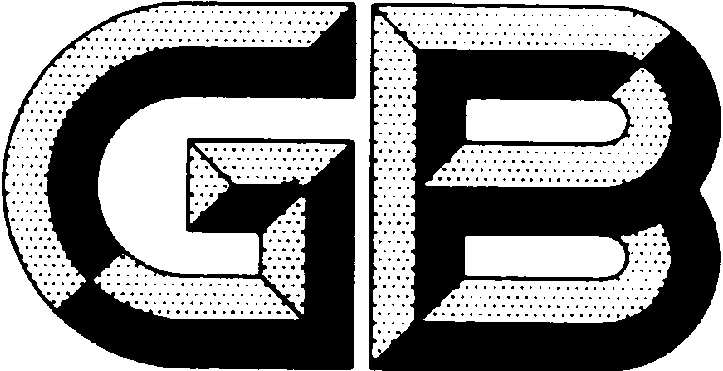 中华人民共和国国家标准GB/T22638.9—201X铝箔试验方法第9部分　亲水性的测定Test methods for aluminium and aluminium alloy foilspart 9：Determination of hydrophilic property点击此处添加与国际标准一致性程度的标识XXXX-XX-XX发布XXXX-XX-XX实施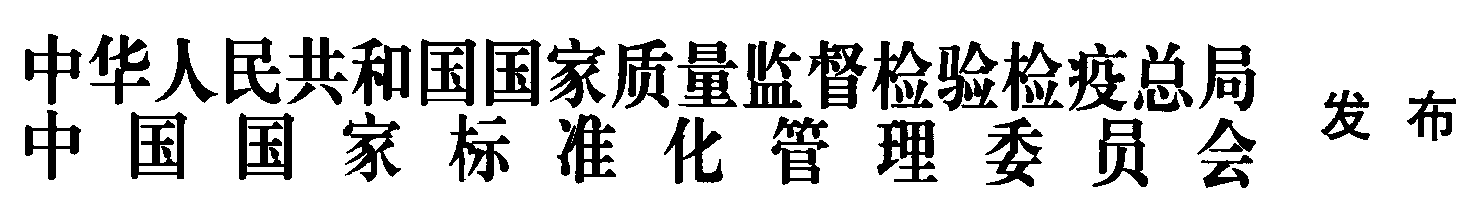 前  言GB/T 22638《铝箔试验方法》分为10个部分：——第1部分： 厚度的测定 重量法——第2部分： 针孔的检测——第3部分： 粘附性的测定——第4部分： 表面润湿张力的测定——第5部分： 刷水试验方法——第6部分： 直流电阻的测定——第7部分： 热封强度的测定——第8部分： 织构检验方法——第9部分： 亲水性的测定——第10部分：涂层表面密度的测定本部分为GB/T 22638 的第9部分。本部分按照GB/T 1.1-2009给出的规则起草。本部分的附录A为规范性附录。本部分代替GB/T22638.9-2008《铝箔试验方法  第9部分：亲水性的测定》。本部分与GB/T 22638.9-2008相比主要技术变化如下：3.1条款增加了蒸馏水要求；4.1条款增加了接触角测定仪的精度要求；4.6条款增加了游标卡尺的精度要求；修改了条款5试样要求；修改了6.1.1.4水滴量和滴水位置；修改了6.1.1.5条款水滴在试样上的静置时间，增加接触角示意图；6.1.2.2条款增加针尖到亲水箔的距离；修改6.1.2.3条款水滴在试样上的静置时间，并将“横向直径L1，纵向直径L2”修改为“最大直径L1，最小直径L2”；6.3.1条款试样在温度达150 ℃±5 ℃的鼓风恒温烘干箱（4.2）中烘5 min后，添加“取出后冷却至室温”，并将试样在蒸馏水中浸渍时间改为“5 min”；6.4.1.1条款添加“水槽水平放置”；6.4.2.1条款增加“晾干时间不宜超过4 h”；条款8中增加“可能影响试验结果的其他因素（环境温度、湿度）”。本部分由全国有色金属标准化技术委员会（SAC/TC 243）归口。本部分主要起草单位：本部分参加起草单位：本部分主要起草人：本部分所代替标准的历次版本发布情况为：——GB/T22638.9-2008。铝箔试验方法                                             第9部分：亲水性的测定范围GB/T 22638的本部分规定了空调器散热片用涂层铝箔亲水性的测定方法。本部分适用于空调器散热片用涂层铝箔亲水性的测定。方法原理将蒸馏水滴于涂层表面，水滴将在表面张力的作用下铺展。本方法通过测量水滴与涂层表面形成的接触角来描述涂层亲水性。试剂蒸馏水，应符合实验室三级用水要求。免清洗挥发油。仪器接触角测定仪：测量精度0.1 º。鼓风恒温烘干箱：温度可控制在150 ℃±5 ℃。烧杯：500 mL。水槽：水槽横截面积280 mm×200 mm。微量进样器：10 μL。游标卡尺：0~100 mm，精度为0.02 mm。试样试样应洁净平整，试样尺寸：50 mm×50 mm。测定接触角的测定接触角测定仪法本方法为仲裁测定方法。接通接触角测定仪（4.1）电源，调节接触角测定仪水平。将试样固定在工作台上。将蒸馏水加入液滴调节器中，将调节器固定在主机上旋转测微头，使适量的水(0.01 mL～0.02 mL)在针头上形成水滴，自然滴于试样表面，每个试样在三个不同位置各滴1滴，调节工作台位置，使水滴位于目镜中心。当水滴在试样上静置一段时间（有机涂层30 s，润滑涂层60 s）后，转动目镜中的十字线作水滴与涂层接触点处的切线，切线与固定十字线的夹角即为接触角。见图1。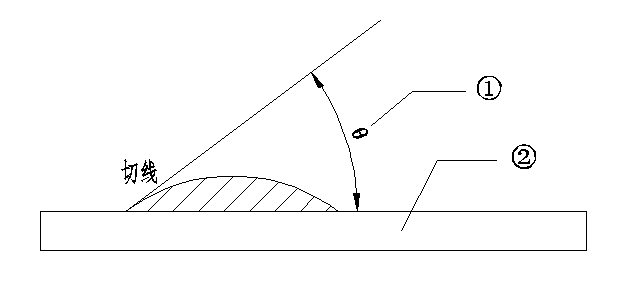 说明：1、亲水角；2、试样。图1 接触角示意图微量进样器法用微量进样器(4.5)准确量取10 μL蒸馏水。推动微量进样器，使蒸馏水在针尖形成10 μL的水滴，针尖与亲水箔表面距离约为10mm，将水滴滴于试样表面。当水滴在试样上静置一段时间（有机涂层30 s，润滑涂层60 s）后，用游标卡尺（4.6）测定水滴最大直径L1、最小直径L2。计算水滴平均直径L，对照附录A的表A.1查得接触角。初期亲水角的测定取3片试样，分别在3片试样上采用同一种方法（从6.1中选择）测定接触角。工艺亲水角的测试将3片试样浸没于免清洗挥发油（3.2）中5 min，取出后甩去表面的免清洗挥发油, 在温度达150 ℃±5 ℃的鼓风恒温烘干箱（4.2）中烘5 min，取出后冷却至室温，然后置于蒸馏水(3.1)中浸渍5 min，取出后在温度达150 ℃±5 ℃的鼓风恒温烘干箱（4.2）中烘10 min，取出冷却后备用。分别在3片试样上采用同一种方法（从6.1中选择）测定接触角。持久亲水角的测试连续浸渍亲水角的测试将3片试样固定在试样架上，浸于水流量为1 L /min~3  L/min的水槽（4.4）中100 h，水槽水平放置，使用非循环水，取出晾干。分别在3片试样上采用同一种方法（从6.1中选择）测定接触角。干-湿循环亲水角的测试在温度25 ℃±5 ℃、湿度不小于80％的密闭干净的环境中, 将3片试样固定在试样架上浸入蒸馏水(3.1)中2 min，自然干燥6 min为一循环，重复300 次循环后晾干，晾干时间不宜超过4 h。分别在3片试样上采用同一种方法（从6.1中选择）测定接触角。结果表示以3片试样的接触角测试结果的平均值作为亲水角测定值。计算结果精确至小数点后一位。试验报告试验报告应包括以下内容:a) 本部分编号；b) 接触角的测定方法；c) 亲水角测定值（须标注亲水角类型：初期亲水角、工艺亲水角、连续浸渍亲水角、干-湿循环亲水角）；d) 生产批号；e) 试验日期；f) 测试人员；g）可能影响试验结果的其他因素（环境温度、湿度）。
（规范性附录）
水滴平均直径与接触角的对照表水滴平均直径与接触角的对照表_________________________________代替GB/T 22638.9-2008送审稿水滴平均直径值(L)的整数部分/mm接触角/度接触角/度接触角/度接触角/度接触角/度接触角/度接触角/度接触角/度接触角/度接触角/度水滴平均直径值(L)的整数部分/mm水滴平均直径值(L)的非整数部分/mm水滴平均直径值(L)的非整数部分/mm水滴平均直径值(L)的非整数部分/mm水滴平均直径值(L)的非整数部分/mm水滴平均直径值(L)的非整数部分/mm水滴平均直径值(L)的非整数部分/mm水滴平均直径值(L)的非整数部分/mm水滴平均直径值(L)的非整数部分/mm水滴平均直径值(L)的非整数部分/mm水滴平均直径值(L)的非整数部分/mm水滴平均直径值(L)的整数部分/mm0.00.10.20.30.40.50.60.70.80.93----------------89858279747146663      61595754.55249464554240.53836.534.532313029276262423.52322.52019.519181771615151413121211.51110898.5875.54.54.52.5--------